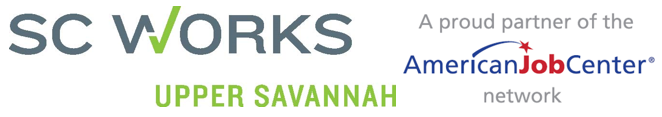 Work Program (WIOA) Visit Customer Service Survey(Circle the SC Works Center visited) Abbeville, Edgefield, Greenwood, Laurens, McCormick, Newberry, SaludaThank you for telling us about your visit to the SC Works Upper Savannah Center.  The following survey is voluntary and will be kept confidential.  Your answers may be used to improve the services at the center.Please answer the questions below.Was your visit scheduled or were you a drop in?If your visit was scheduled, was the staff member ready for your appointment?The staff made me feel (circle all that apply to you)Was the environment of the center helpful in giving you a positive experience?Were you given an appointment for your next visit?After this visit, I feel closer to finding a job.(Optional) To be contacted about this survey or other services, please provide your contact information below.Please write any additional comments below.Date: __________________________________________Age: __________________________________________ScheduledDrop inYes, they were ready and preparedYes, but the wait time was unacceptableNo, they were not ready or prepared at my appointment timeSupported, like I had an allyListened toLike my concerns were importantLike they would work with me to overcome obstaclesNone of theseYes, the atmosphere felt helpful and professionalYes, but there were some distractions that made it difficultNo, the environment was not helpful or professionalYes, with an appointment cardYes, but I was not given an appointment cardNo, an appointment was not madeYesNoName:_________________________________________Address: _______________________________________Phone: _________________________________________Email: _________________________________________